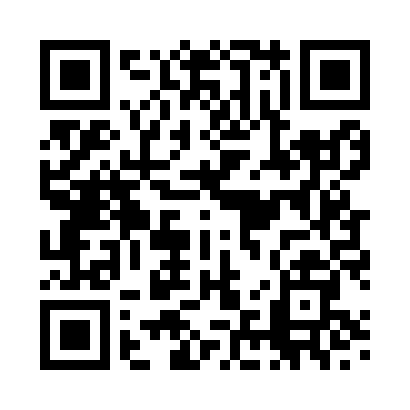 Prayer times for Galtrigill, Highland, UKMon 1 Jul 2024 - Wed 31 Jul 2024High Latitude Method: Angle Based RulePrayer Calculation Method: Islamic Society of North AmericaAsar Calculation Method: HanafiPrayer times provided by https://www.salahtimes.comDateDayFajrSunriseDhuhrAsrMaghribIsha1Mon3:024:341:317:2210:2711:592Tue3:034:351:317:2210:2711:593Wed3:034:361:317:2210:2611:584Thu3:044:371:317:2110:2511:585Fri3:054:381:327:2110:2411:586Sat3:054:391:327:2110:2411:577Sun3:064:411:327:2010:2311:578Mon3:074:421:327:2010:2211:579Tue3:084:431:327:2010:2011:5610Wed3:084:451:327:1910:1911:5611Thu3:094:461:327:1910:1811:5512Fri3:104:481:337:1810:1711:5513Sat3:114:491:337:1710:1611:5414Sun3:124:511:337:1710:1411:5315Mon3:124:521:337:1610:1311:5316Tue3:134:541:337:1510:1111:5217Wed3:144:561:337:1510:1011:5118Thu3:154:571:337:1410:0811:5019Fri3:164:591:337:1310:0611:5020Sat3:175:011:337:1210:0511:4921Sun3:185:031:337:1110:0311:4822Mon3:195:041:337:1010:0111:4723Tue3:205:061:337:099:5911:4624Wed3:215:081:337:089:5811:4525Thu3:225:101:337:079:5611:4426Fri3:225:121:337:069:5411:4327Sat3:235:141:337:059:5211:4228Sun3:245:161:337:049:5011:4129Mon3:255:181:337:039:4811:4030Tue3:265:201:337:029:4611:3931Wed3:275:221:337:009:4311:38